Тема: Батьківщина.Рідний край.Місто.Україна-незалежна держава.Державна мова.Символи України-герб та прапор.Київ-столиця України.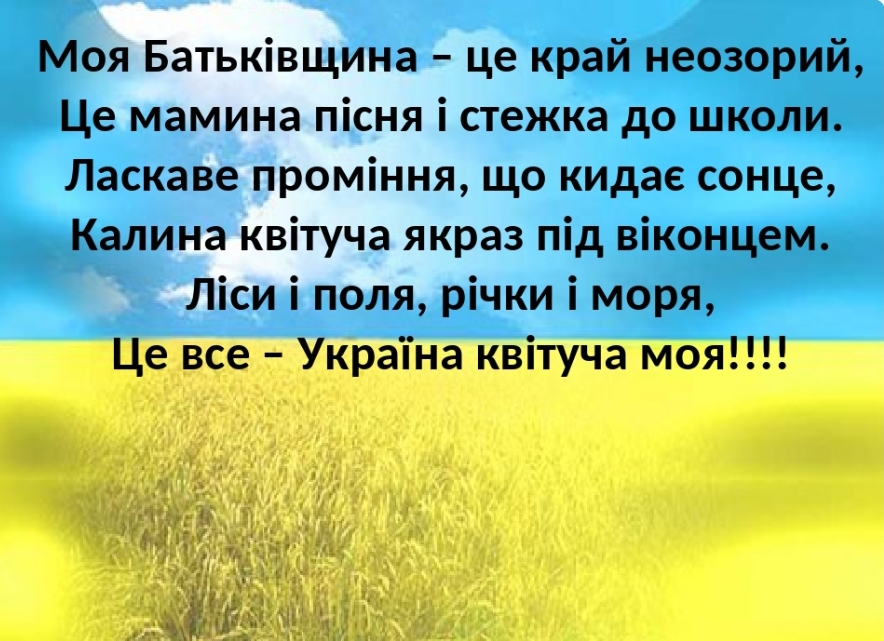 Смотрите "Це моя Україна" на YouTubehttps://www.youtube.com/watch?v=kGB6tamlutk&feature=youtu.be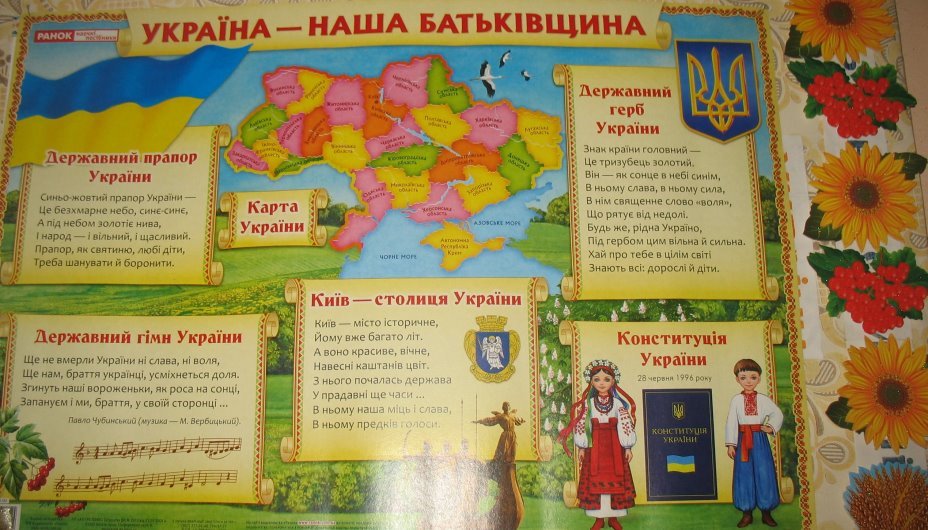 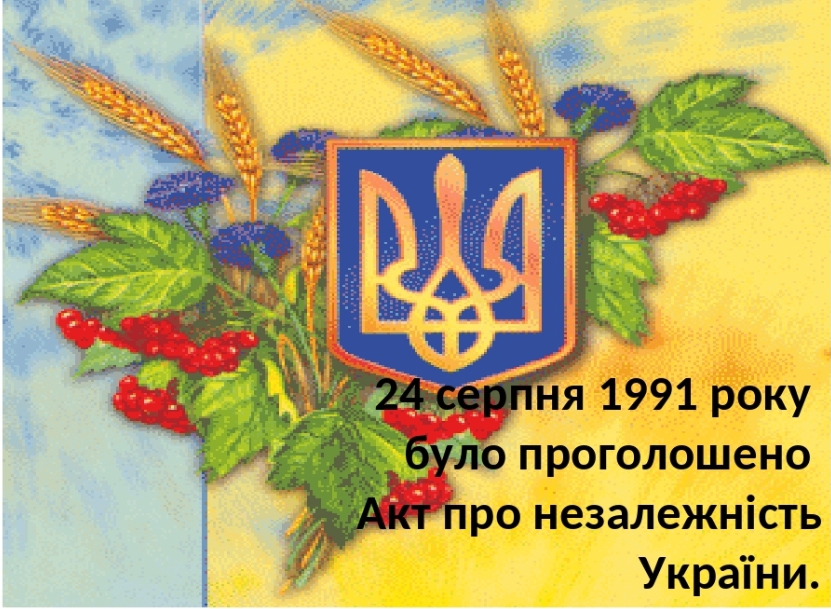 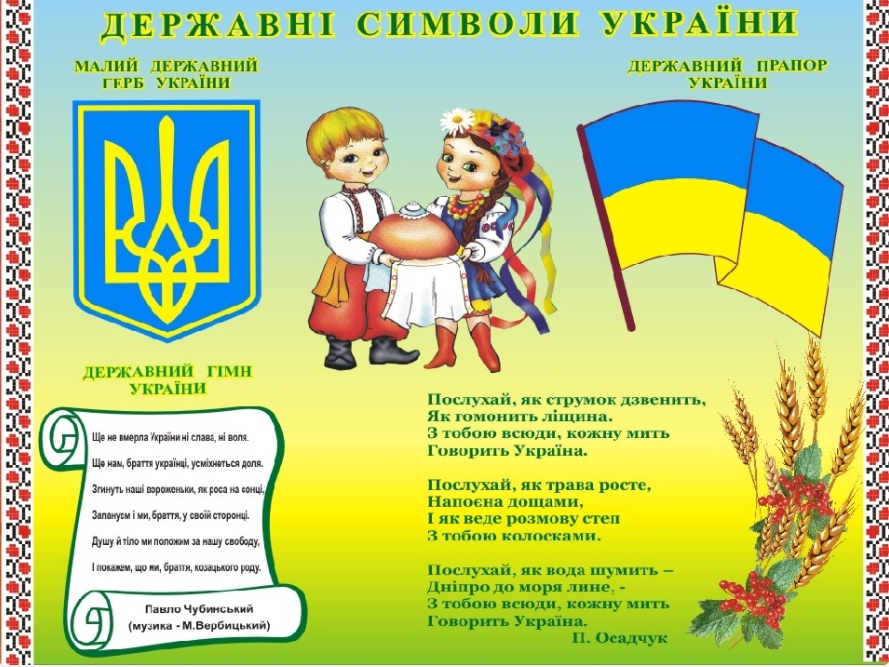 Смотрите "Моя Україна - моя Батьківщина" на YouTubehttps://youtu.be/cSva_HCBN6k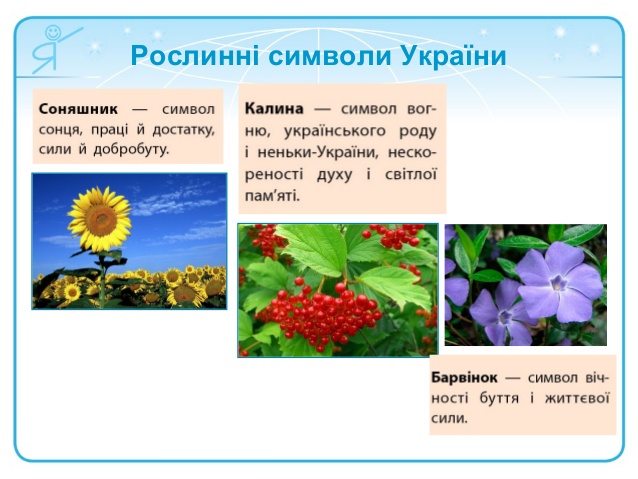 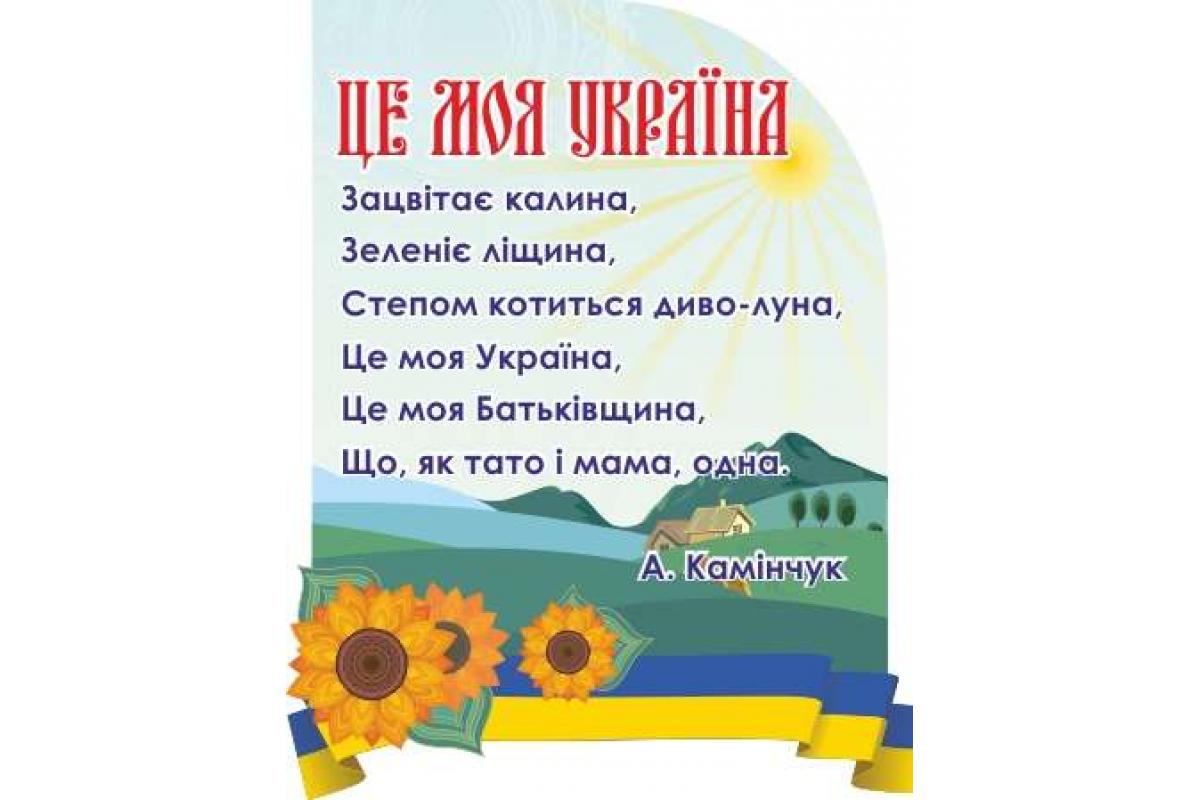 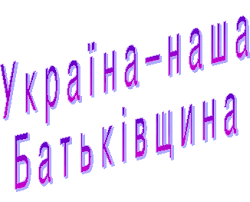 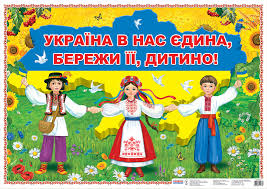 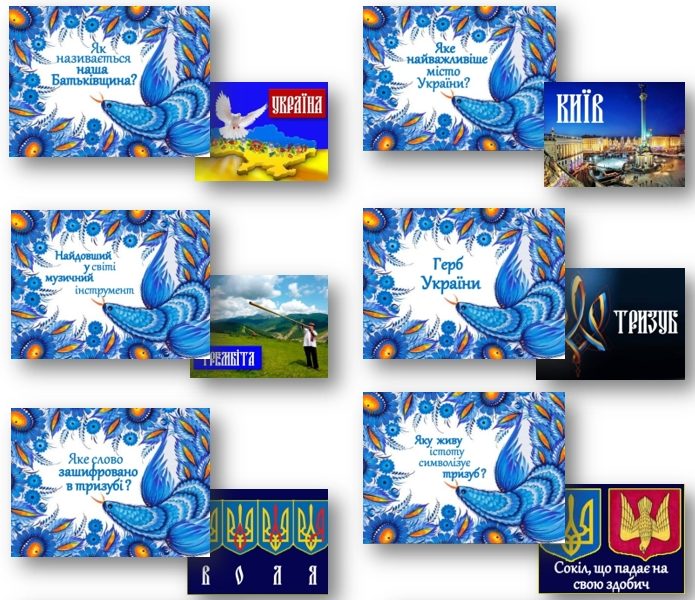 Що таке Батьківщина?https://youtu.be/DzXFlzBwSJk